 How different will you be when you are as old as your grandparents?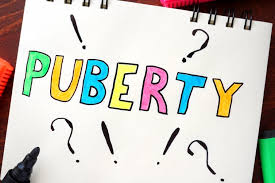 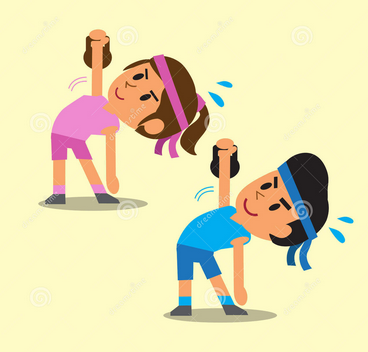 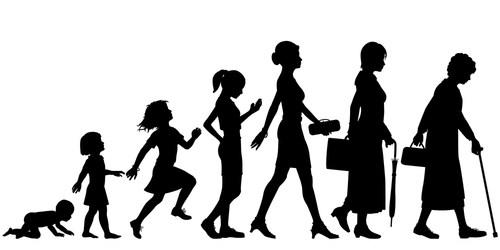 